Pulzáčik – Aktivity pre najmenších - Príroda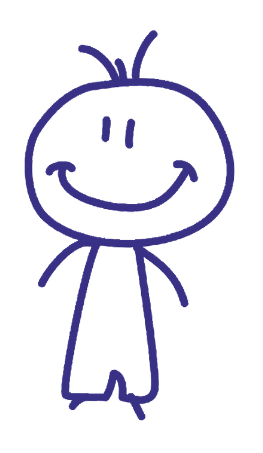 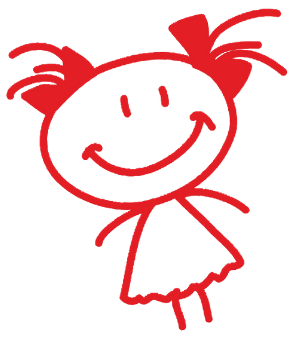 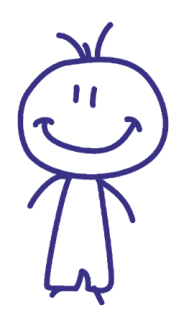 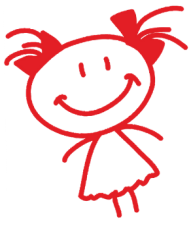 Tu si naštudujeme rôzne druhy rastlín, ktoré už určite poznáte a tiež Vám ukážeme čo všetko môžete v prírode vidieť.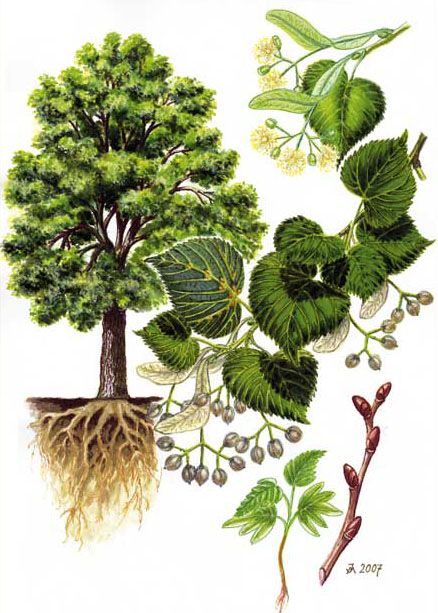 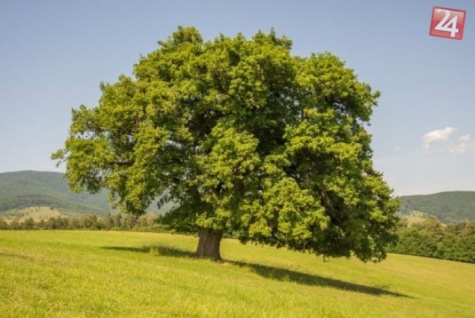 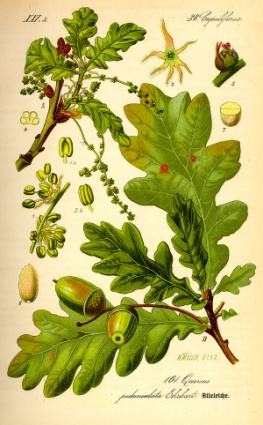                                  Lipa                                                                                    Dub 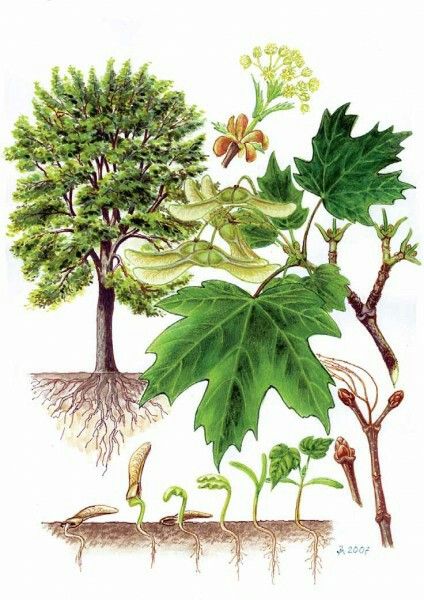 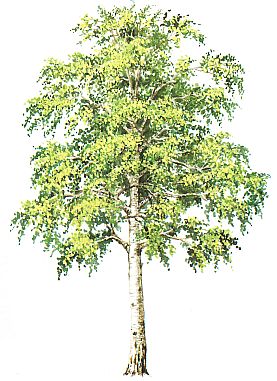 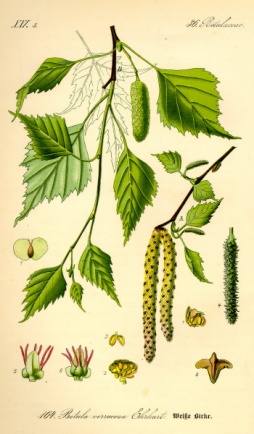                                                     Breza                                                    Javor 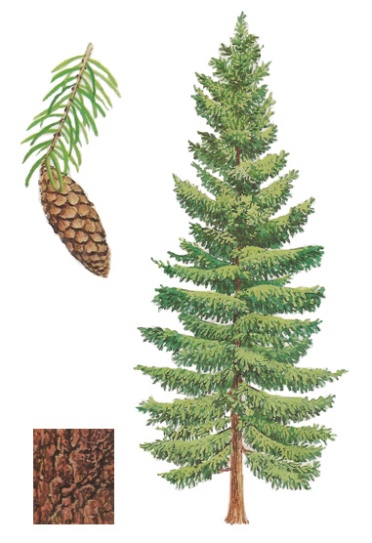 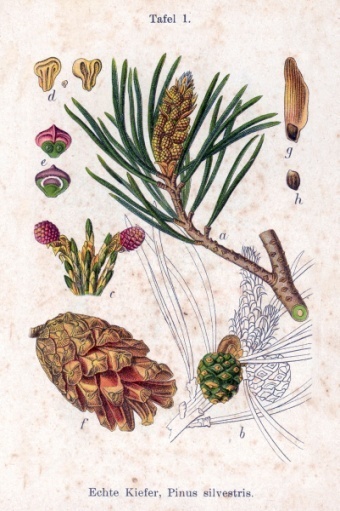 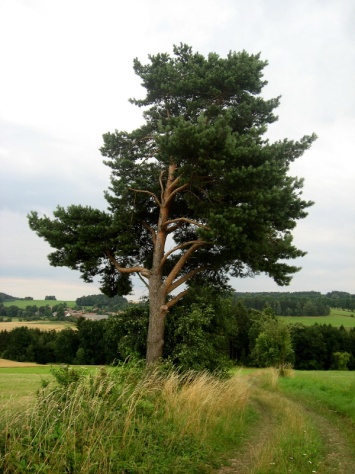                                 Smrek                                                                           Borovica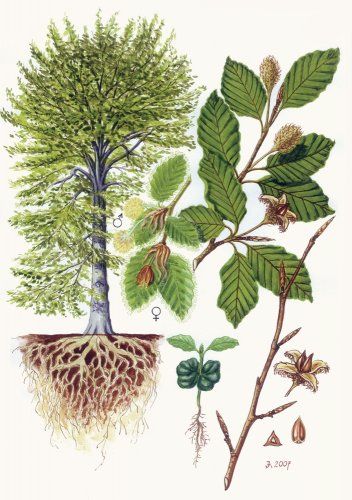 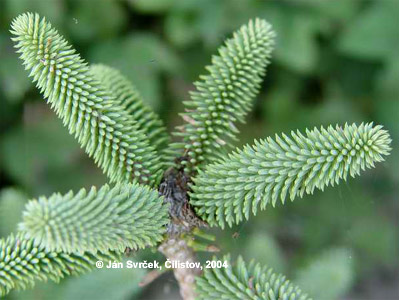 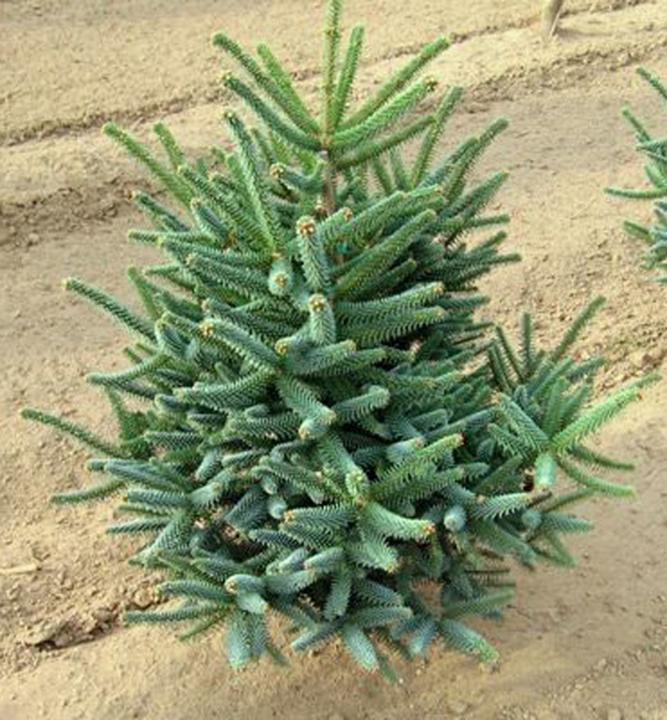                                                Jedľa španielska                                                    Buk 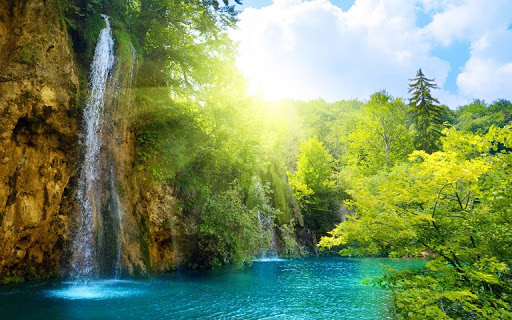 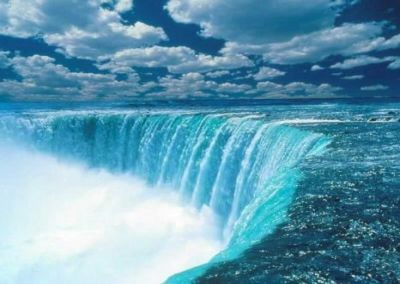                                             Vodopády                                                           Jazierka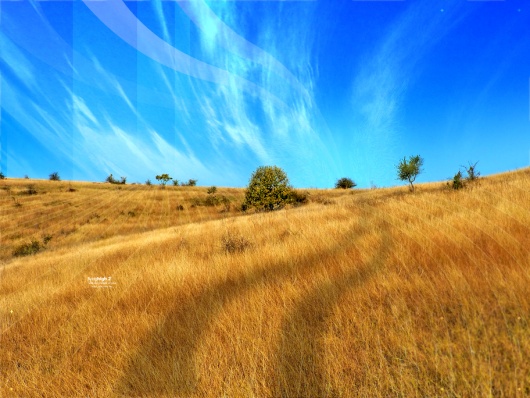 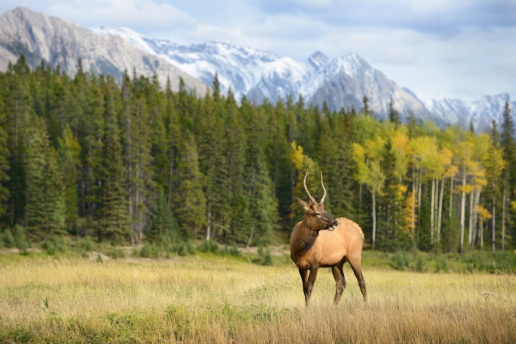                                                Zvieratá                                                               Polia 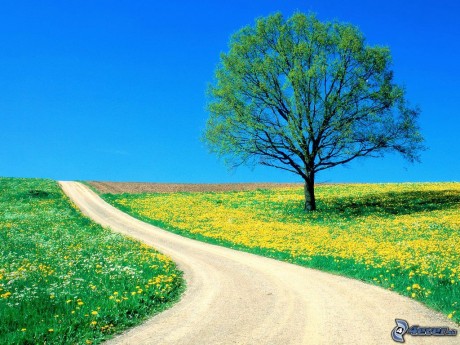 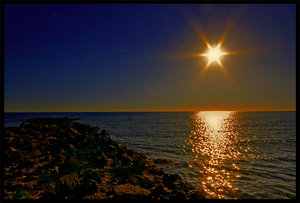                                                Lúky                                                               Západ                                                  slnka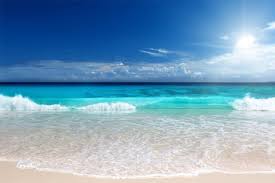 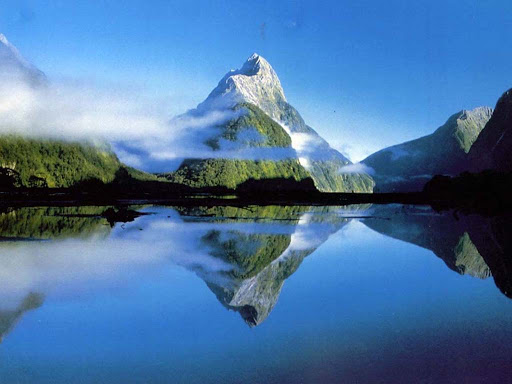                                                  Hory                                                                  More                                                 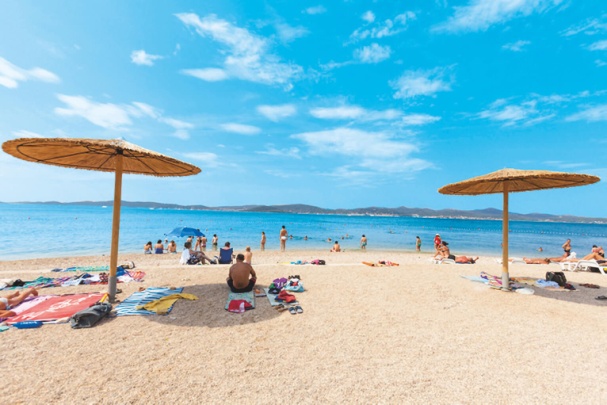 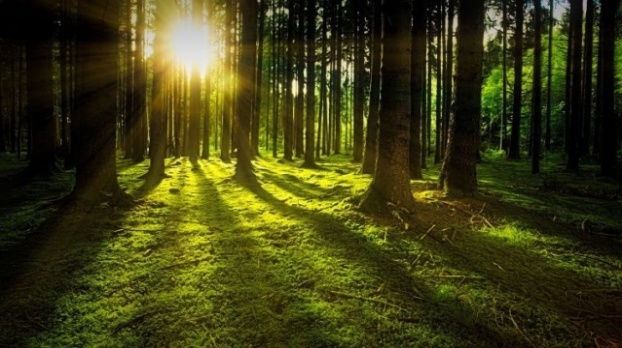                                                     Les                                                                      Pláž                                                 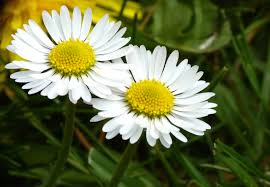 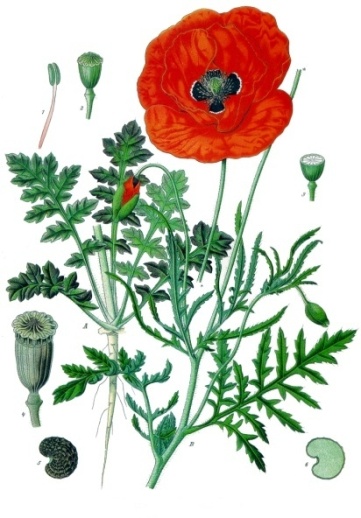                                     Mak Vlčí                                                            Sedmokráska                                                 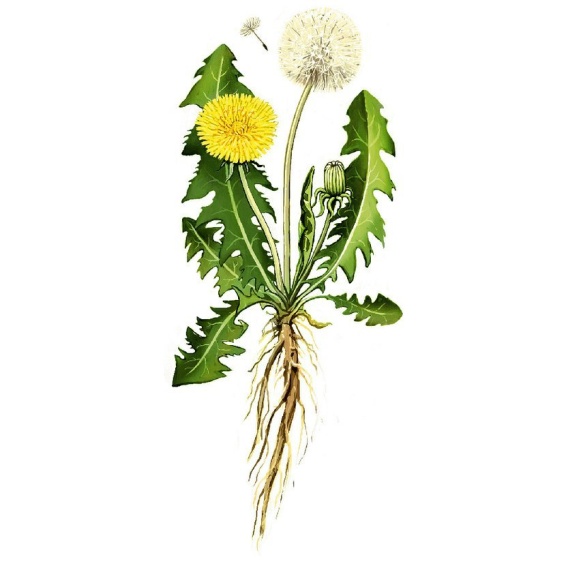 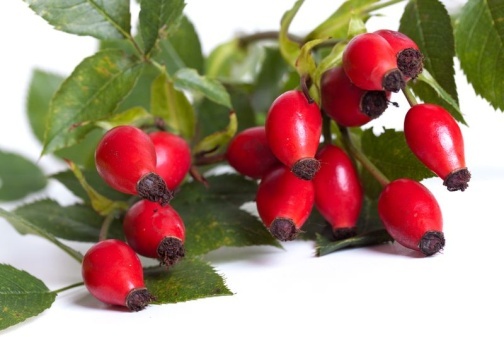                                            Ruža šípová - Šípky                            Púpava Lekárska                                                 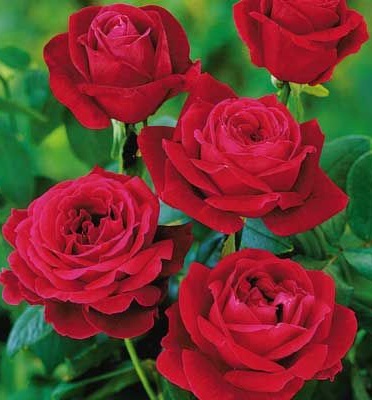 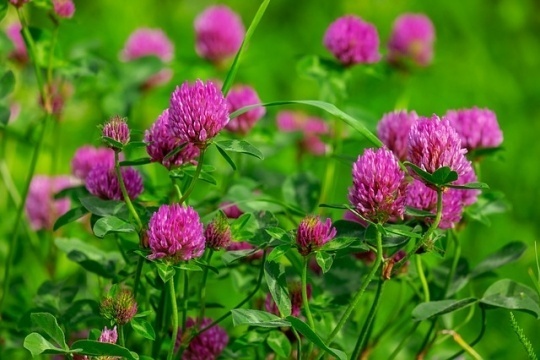                                     Ruža kríková                                                              Ďatelina                                                                                                                          lúčna                                                 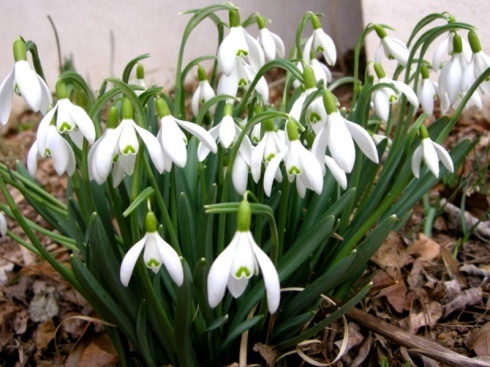 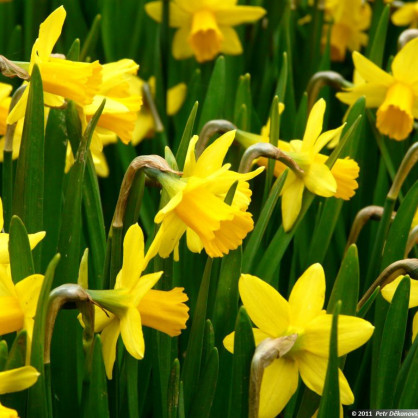                                              Snežienka                                                          Narcis 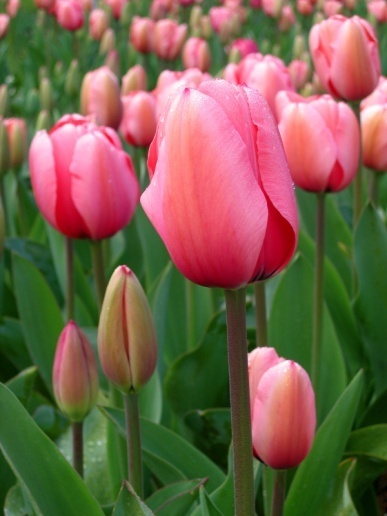 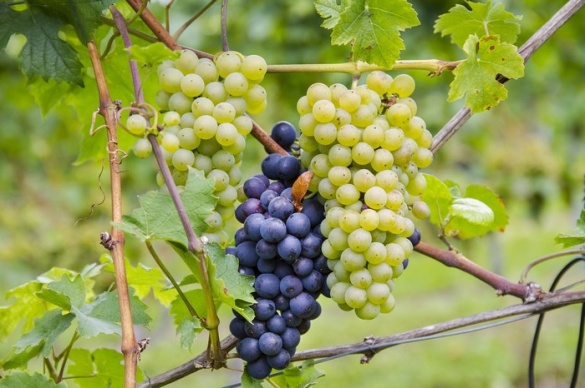                                      Tulipán                                                                        Hrozno         biele a     červené Do tabuľky dopíš kvety, stromy a miesta z predchádzajúcej úlohy podľa zadania v tabuľke.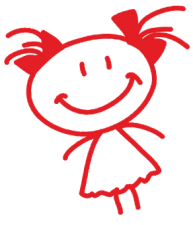 *Kvety sa v tabuľke môžu aj opakovaťVyrieš tajničku.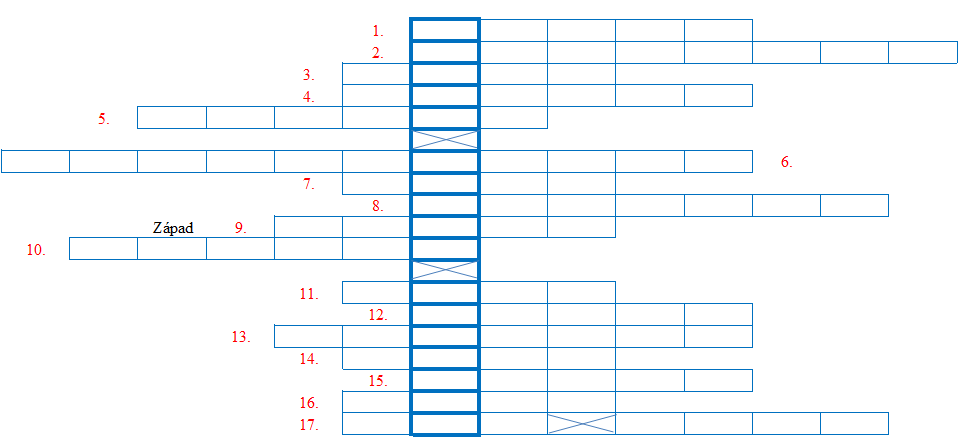 1. Iný názov Ruže šípovej ; 2. Záhradný jarný kvet rôznych farieb spomínaný vyššie ; 3. Zviera žijúce vo vode ; 4. Je to ovocie, biele aj červené ; 5. Záhradný jarný žltý kvet spomínaný vyššie ; 6. Biela lúčna aj záhradná kvetina pripomínajúca margarétu ; 7. Miesto kde žije Kamzík ; 8. Samec od včely ; 9. Je Východ a ..... ; 10. Ako sa inak nazvú živočíchy, žijúce v mori ; 11. Ako sa nazýva časť zeme, kde sadíme našu úrodu ; 12. Strom s bielou kôrou ; 13. Keď voda padá zo skaly kolmo dole, tak hovoríme o ...... ; 14. Ľudia chodia na dovolenky na pláže k .... ; 15. Stavia hrádze... ; 16. Strom s listami v tvare srdca ; 17. Červená kvetina, ktorá ma v sebe názov zvieraťa, ktoré vyje na mesiac.....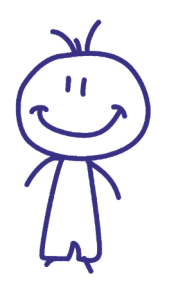 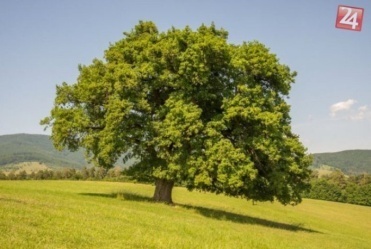 Spoj správne dvojice.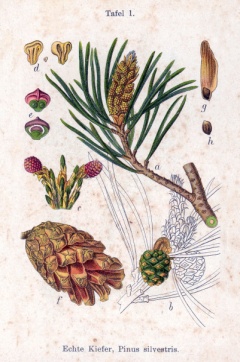 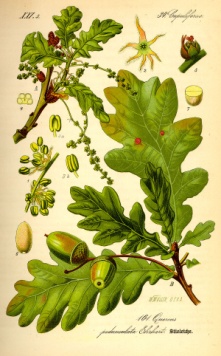 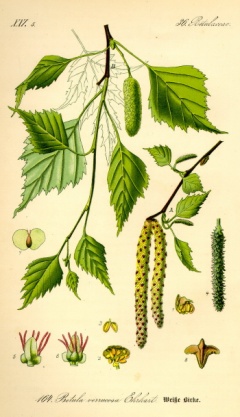 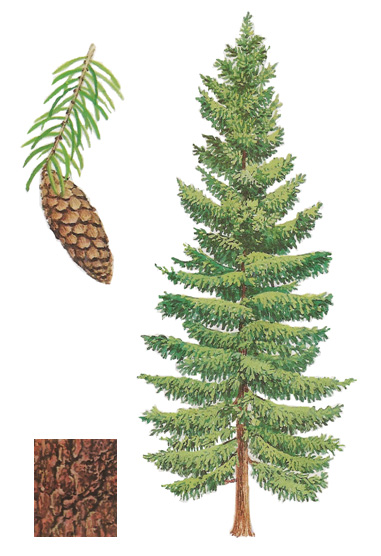 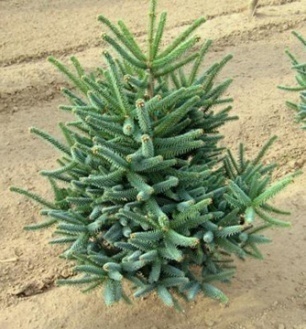 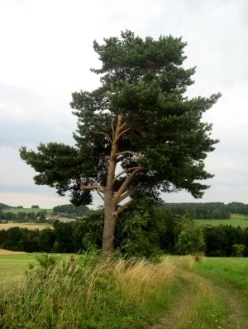 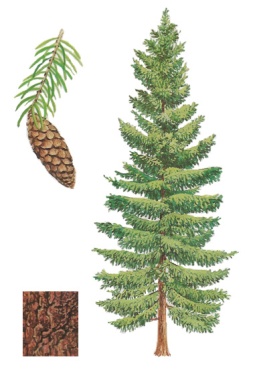 *Spoj dvojice, kde kto býva, alebo kde koho môžeme nájsť. (Viac veci môže byť priradených k rovnakému obrázku) 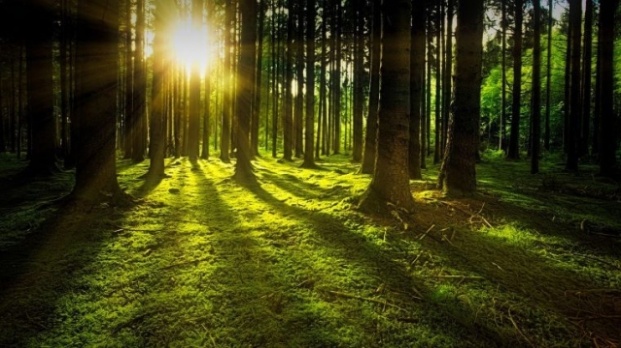 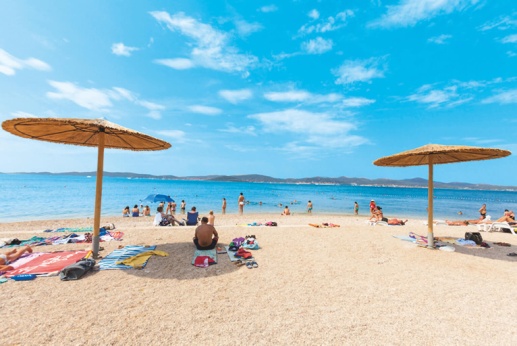 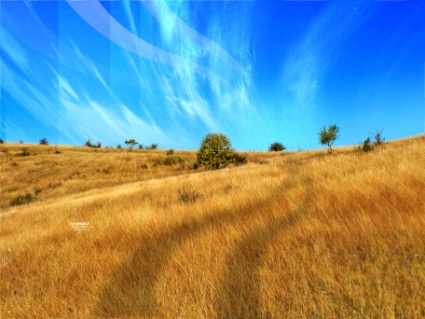 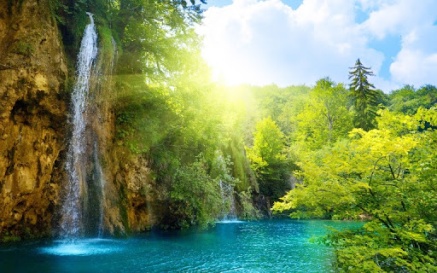 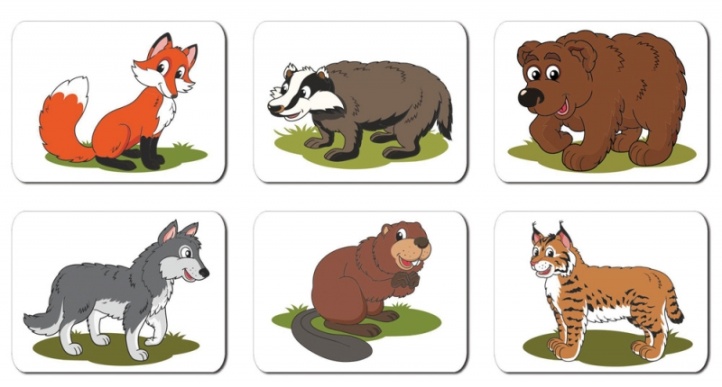 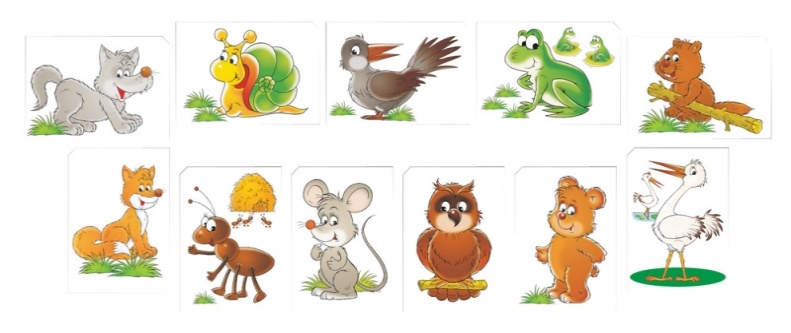 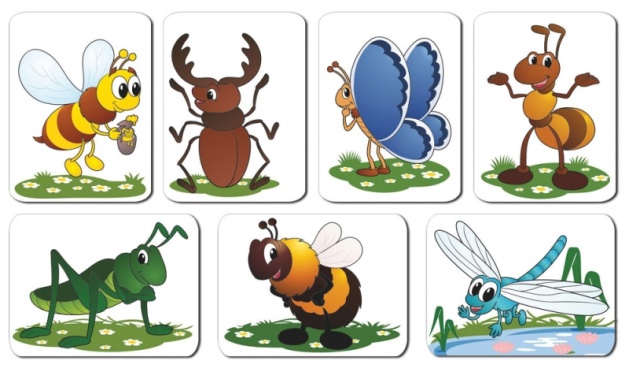 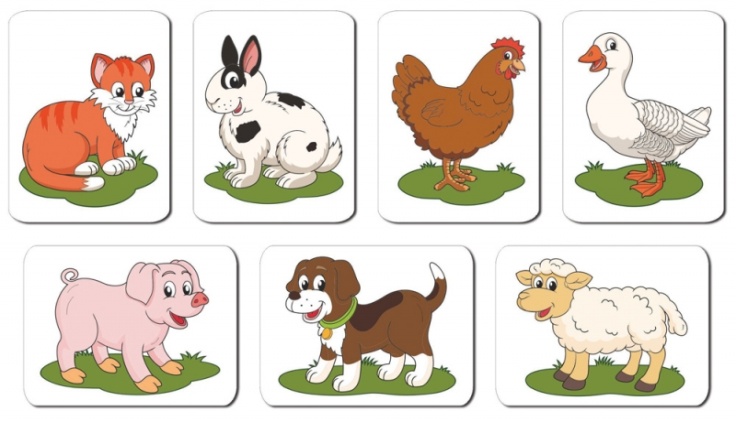 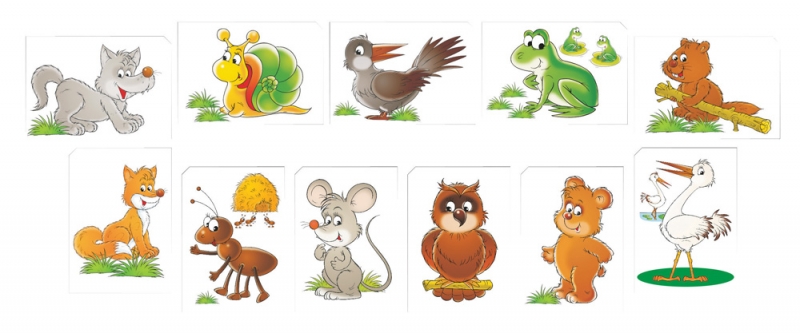 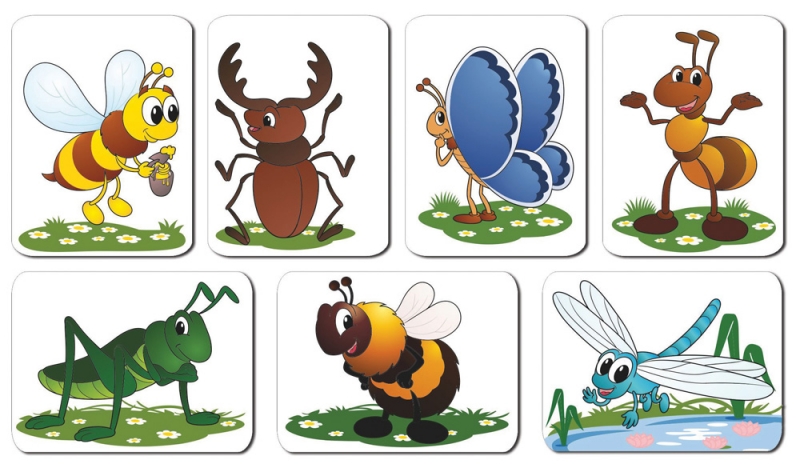 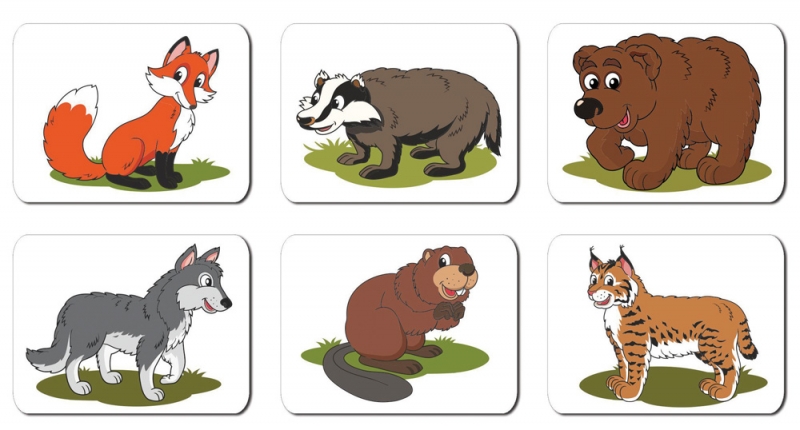 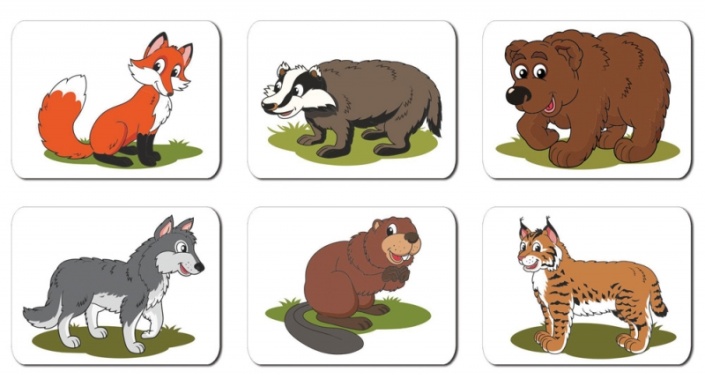 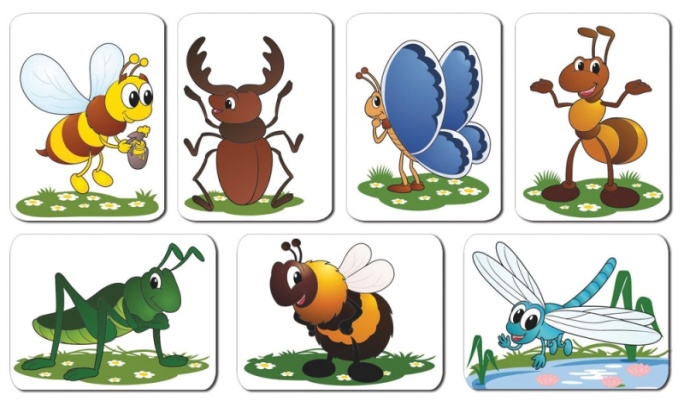 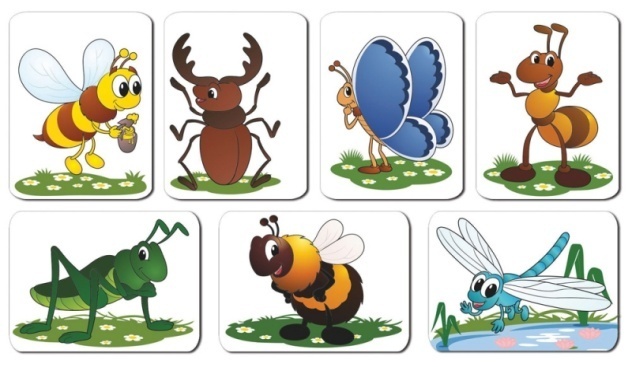 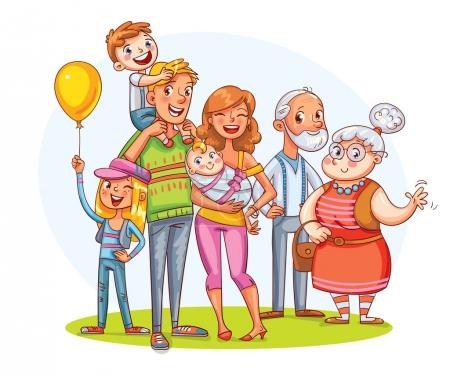 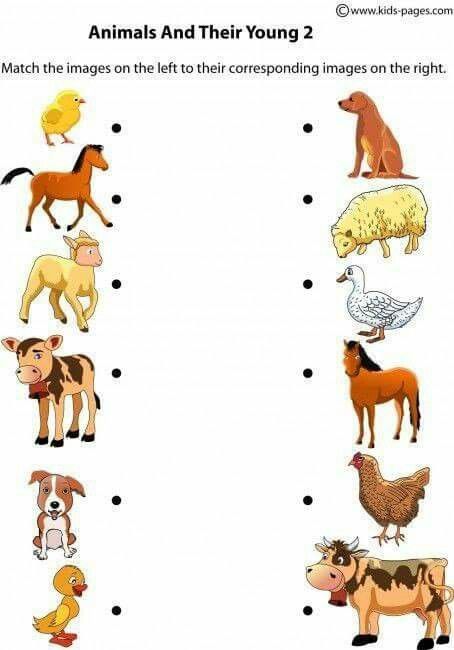 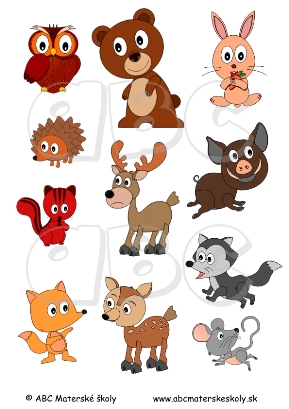 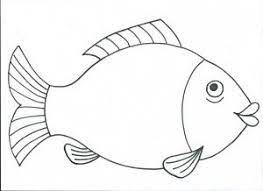 Lúčne kvetyZáhradné kvetyListnaté stromyIhličnaté stromyMiesta, ktoré som navštívil/ videlMiesta, ktoré chcem navštíviť/ vidieť